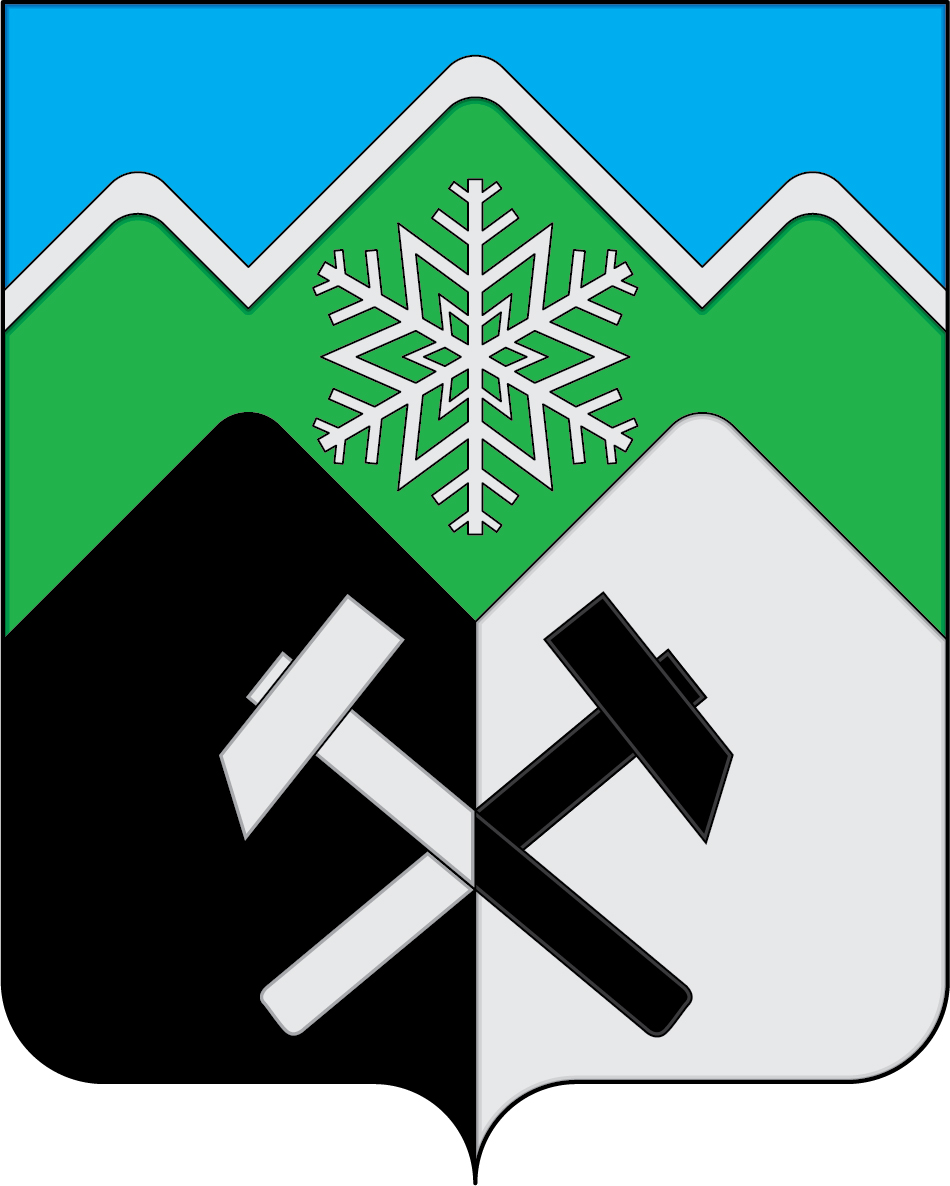 КЕМЕРОВСКАЯ ОБЛАСТЬ - КУЗБАССТАШТАГОЛЬСКИЙ МУНИЦИПАЛЬНЫЙ РАЙОНАДМИНИСТРАЦИЯ  ТАШТАГОЛЬСКОГО МУНИЦИПАЛЬНОГО РАЙОНАПОСТАНОВЛЕНИЕот «31» мая 2022  № 698-п О признании утратившим силу постановления администрации Таштагольского муниципального района от 27.12.2018 № 1299-п «О внесении изменений  в постановление Администрации Таштагольского муниципального района  от  28.11.2017 года № 926-п «Об утверждении административного регламента исполнения муниципальной функции по осуществлению муниципального земельного контроля  на территории муниципального образования «Таштагольский муниципальный район»На основании Федерального закона от 06.10.2003 № 131-ФЗ «Об общих принципах организации местного самоуправления в Российской Федерации», Федерального закона от 31.07.2020 № 248-ФЗ «О государственном контроле (надзоре) и муниципальном контроле в Российской Федерации», Устава муниципального образования «Таштагольский муниципальный район», администрация Таштагольского муниципального района постановляет:1. Постановление администрации Таштагольского муниципального района от 27.12.2018 № 1299-п «О внесении изменений   в постановление Администрации Таштагольского муниципального района  от  28.11.2017 года № 926-п «Об утверждении административного регламента исполнения муниципальной функции по осуществлению муниципального земельного контроля  на территории муниципального образования «Таштагольский муниципальный район» - признать утратившим силу.2. Контроль за выполнением настоящего постановления возложить на первого заместителя Главы Таштагольского муниципального района С.Е. Попова.3. Постановление  вступает в силу с момента его подписания.Глава Таштагольского муниципального района                                                              А.Г. Орлов